Vårdplatser kan öppnas med hjälp av medicinska sekreterare?Under hösten har vi förstått att det är svårt att öppna alla vårdplatser på grund av brist på vårdpersonal. Samtidigt finns det administrativa uppgifter som inte skulle behöva belasta vårdpersonalen – om det funnits medicinska sekreterare.I en undersökning som Ekot har gjort enligt (http://vision.se/nyheter/2015/augusti/bristen-pa-medicinska-sekreterare-maste-tas-pa-allvar/ 2015-08-11) så är det mer än hälften av landstingen som uppger att det har blivit svårare att rekrytera medicinska sekreterare. ”Bristen på medicinska sekreterare måste tas på allvar, det blir en tuff arbetssituation på de arbetsplatser där det saknas personal”, säger Veronica Magnusson, förbundsordförande i Vision. 13 av 21 landsting och regioner säger till Sveriges Radio att det har blivit svårare att rekrytera utbildade medicinska sekreterare och yrket ser nu att bli nästa bristyrke i vården.Bristen är en tydlig signal till arbetsgivarna att de behöver jobba smart med sin kompetensförsörjning och att det gäller att vara en arbetsgivare som medicinska sekreterare vill söka sig till och stanna hos. Visions medlemmar i yrket har varit med och jobbat fram 10 råd för effektiv vårdadministration, de råden ser vi gärna att arbetsgivaren tar till sig, säger Veronica Magnusson.Därför anser jag:Att Landstinget Dalarna i olika sammanhang driver på frågan om utbildning av fler medicinska sekreterareAtt Landstinget Dalarna använder de medicinska sekreterarna i organisationen så att vårdpersonalen får minskade administrativa uppgifter.Katarina Gustavsson (KD)2015-08-20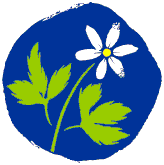 Kristdemokraterna